19th March 2018Dear Parent/Carers  Sports Relief Week – this week!!Following on from Miss Conroy’s recent letter and sponsorship form about Sports Relief, we would like to remind you that every child will be participating in a range of physical activities as part of their sponsored exercise week. On Friday children are welcome to come to school dressed in sports clothes to celebrate this fund raising.  Please return any monies raised along with sponsor form in an envelope.The Daily MileIn Chestnut & Willow Classes this half term they have been trialling the “Daily Mile”.Mrs Chapman has already informed parents that we are taking part in this new initiative with the plan being that Elm and Beech Classes will take part after Easter.The aim of The Daily Mile is to improve the physical, social, emotional and mental health and wellbeing of our children – regardless of age, ability or personal circumstances. It is a simple but effective concept, which any primary or nursery school can implement completely free of charge and without the need for staff training. Its impact can be transformational – improving not only the children’s fitness, but also their concentration levels, mood, behaviour and general wellbeing.The Daily Mile is a supervised activity, wherein the children run or jog – at their own pace – in the fresh air with friends. Children can occasionally walk to catch their breath, if necessary, but should aim to run or jog for the full 10-15 minutes. Parents are welcome to send in old trainers if they feel they are needed.Further information can be obtained by checking out the following website link:https://thedailymile.co.uk/about/Any parents with any issues please come and see Mrs Chapman or Mrs Laskey Sorry for any inconvenience but our Maths Open afternoon postponed until after Easter. New date is Friday 27th April 2pm. Raffle Donations for the Easter Fair Any donations welcome for Friday for our Easter Fair.  Thank you from Mr Guy. Invite to Easter Celebrations 2018Y1/2/3/4 will be celebrating Easter Service on Tuesday,  27th March in the school hall at 2pm Nursery will be celebrating Easter at 11.15am on Thursday 29th March with some songs and an Easter egg hunt Reception will be celebrating Easter at 1.15pm on Thursday 29th March with some songs and an Easter egg hunt  Parents/grandparents are invited to these celebrations, thank you.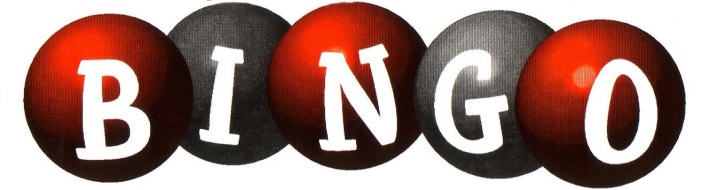 Easter Egg/Garden/Hat CompetitionsWe would like you all to participate in our annual Easter Egg and Garden Competition this year. Please choose one section to enter with your child and make and decorate your egg or garden at home. There will be prizes for Parent and child entries that are chosen as the winners in each section. The Easter Garden may be made as a 3D collage in a shallow tray or shoe box lid or as a living garden in something like an ice-cream tub.  It should include:a cross,  a cave, bright colours, other features of a garden (paths, lawn, flowers - these can be drawn, crafted or planted). The all entries should be labelled with the pupils’ name and class .All entries must be in school by Monday 26th March and will be displayed in the school hall for families to view after school that day. There will be prizes per class for the most interesting and imaginative eggs and gardens. The winners will informed in school by Thursday 29th March and bring their prizes home that day. ***On Thursday 28th March (NEW DATE) all packed lunch children are welcome to join the rest of the school for an Easter School Roast Lunch. Orders to be given to the office ASAP***Quiz NightDon’t forget about Quiz night at the WI village hall in Ulgham on Sat 24th March at 7.30pm. Drinks available from the bar. Tickets £7 each from Mrs Martin 01670 790721BREAKFAST CLUB REMINDERPlease can all families who use breakfast club remember that doors are open between 8.15 and 8.30am to enable the staff to ensure everyone is fed and watered! Thankyou.Pupil Premium (FREE SCHOOL MEALS)  Some parents/carers whose income is below £16,190 per family are entitled to Free School Meals (OFSTED call this pupil premium). The school currently receives additional funding per pupil in our budget to use to support these pupils across the school. We use it to benefit every child by supporting us to have extra staff for small group work, buy resources to support small group work and interventions. A small proportion of this funding is used to subsidise Breakfast and Afterschool clubs and support costs of residential and school visits. Information leaflets are available in the Main Entrance and the FMS telephone number is 01670 623592.  If you need any help with this please see the school office.PLEASE APPLY TO BENEFIT YOU, YOUR CHILD, AND YOUR CHILD’S SCHOOL, THANK YOU.Key Stage 2 Residential Trip in MayPlease have the balance of this trip paid by the end of the Spring Term (29th March) so we can pay the final amount owing. This can be paid either by instalments or one payment to the school office, thank you.Sending money into schoolPlease remember if you are sending in any money to school for whatever reason, send it in an envelope or money bag indicating what the money is for, this includes when handing to members of staff. PLEASE DON’T HAND LOOSE CASH TO MEMBERS OF STAFF.School handles money for lots of different activities and would appreciate your co-operation, thank you. After School Clubs after EasterWe have  new clubs starting after Easter (see below) so if your child wants a place, please book at the school office and names will be taken on a first come first served basis, thank you.Football, Dance and Karate will continue so names will be carried forward. However if your child doesn’t want the place, let the office know.  Alternatively if your child wishes to join Football/Dance/Karate for the first time, again let the office know and if there’s space we’ll add their name to the list, thank you.***Coding/Lego/Maths/Karate clubs must be paid up to half term to secure place at the time of booking, thank you***Monday - Code Club for Y3 & 4 with Mrs Chapman (5 weeks up to May half term - £10)Monday – Lego Club Rec to Year 4 with Miss Belk (5 weeks up to May half term - £10)Tuesday – Football Club
Wednesday – Dance ClubThursday – Y2 Maths Club with Mrs Miller (6 weeks up to half term - £12)Thursday – Minecraft with Mrs Borley (pay online)Friday – Karate (6 weeks up to half term - £12)PUNCTUALITYDuring last half term we recorded lots of occurrences of pupil lateness. Pupils are recorded as being late for school if they arrive after the doors have closed and come in through the main school doors. Children who arrive after 9am receive an unauthorised mark.All Doors will be locked once classes are inside and the main entrance will have to be used! IF YOU ARE RUNNING LATE FOR ANY REASON OR YOUR CHILD IS NOT COMING INTO SCHOOL DUE TO SICKNESS OR OTHER CIRCUMSTANCES, PLEASE RING TO LET US KNOW, THANK YOU.All late marks show on children’s attendance registers and we will be routinely contacting parents whose children are regularly late. Our routines start the minute children arrive at school with children getting straight on with their independent work in class. Children arriving late miss out on vital learning time and find it harder to settle into the school day and some pupils get upset when they are constantly late. Please help us by ensuring your child is at school, ready to come in when the bell rings at 8.50am. We’ll keep you posted on how we are doing in our assemblies and newsletters.Attendance  Please remember your child’s attendance in school is extremely important. Awards will continue to be given to each class with the best attendance. Can we remind parents about a section of the Education Act 1996: “Central to raising standards in education and ensuring all pupils can fulfil their potential is an assumption so widely understood that it is insufficiently stated – pupils need to attend school regularly to benefit from their education. Missing out on lessons leaves children vulnerable to falling behind. Children with poor attendance tend to achieve less in both primary and secondary school”                NO HOLIDAYS will be authorised in term time.We have a new Education Welfare Officer working with us this year who will be monitoring attendance very closely; especially the late marks so please ensure your child/ren are on the school yard for the bell at 8.50am every morning. Attendance for week ending 9/3/18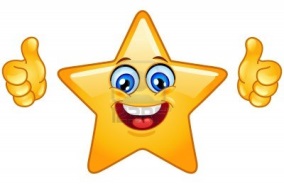 Diary Dates:Monday, 19th March – Messy Monday at 3.15pm-4.15pmTuesday, 20th March – (PM) Dance Showcase at JSCS for KS2 . 6pm for show to start!Friday, 23rd March – Friends Easter Fair at 2pmTuesday, 27th March – Easter Celebration at 2pm for Y1/2/3/4Tuesday, 27th March – Friends Easter Bingo at 7pm***NEW DATE*** Wed 28th March KS2 River Trip (home approx. 4.30pm) Thursday, 28th March – Easter Roast Dinner (NEW DATE)**(any packed lunch children wanting a dinner to book and pay at the office, thank you)**Thursday, 29th March – Easter celebrations for Nursery at 11.15am & Oak Class at 1.15pm  Thursday, 29th March – deadline for final balance for KS2 residential trip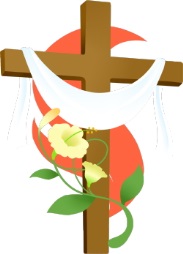 Thursday, 29th March – School closes a 2pm for Easter Holidays Friday, 30th March – Good FridayMonday, 2nd April – Easter MondayMonday, 16th April – School opens at 8.50am for the Summer TermMonday, 16th April – Messy Monday at 3.15pmThurs 26th April Maths Open afternoon 2pm for Oak/Elm/Beech/Chestnut and Willow classesEasy Fund Raising www.easyfundraising.org.uk. Please register and keep Shopping online on this website for school funds. Every penny you spend helps school.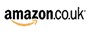 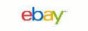 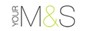 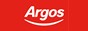 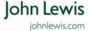 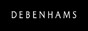 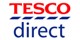 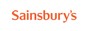 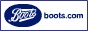 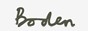 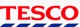 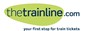 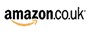 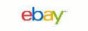 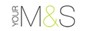 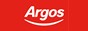 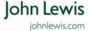 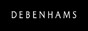 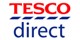 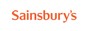 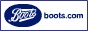 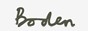 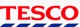 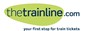 Kind Regards Louise Laskey Mrs L Laskey Head Teacher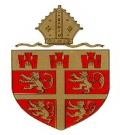 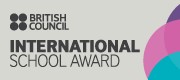 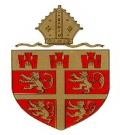 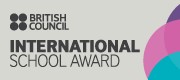 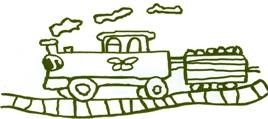 